Схема контроля 1Порядок и периодичность отбора и исследования проб питьевой воды ведомственных систем питьевого водоснабжения в рамках ведения производственного лабораторного контроля(в соответствии с требованиями специфических санитарно-эпидемиологических требований  к содержанию и эксплуатации источников и систем питьевого водоснабжения, утвержденных постановлением Совета Министров Республики Беларусь от 19.12.2018 № 914 (в редакции постановления Совета Министров Республики Беларусь 06.02.2024 № 85) и гигиенического норматива «Показатели безопасности питьевой воды», утвержденного постановлением Совета Министров Республики Беларусь от 25.01.2021 №37)Порядок отбора проб питьевой водыОтбор проб для контроля показателей безопасности питьевой воды осуществляется владельцами ведомственных систем питьевого водоснабжения: по микробиологическим, органолептическим и обобщенным показателям безопасности, на содержание неорганических и органических веществ – из источников водоснабжения, а также перед поступлением в водопроводную сеть и (или) в точках
водоразбора водопроводной сети; по радиационным показателям безопасности – из источников водоснабжения.Периодичность контроля показателей безопасности питьевой воды ведомственных систем питьевого водоснабжения:не реже четырех раз в год (ежеквартально) – по микробиологическим, органолептическим и обобщенным показателям безопасности; 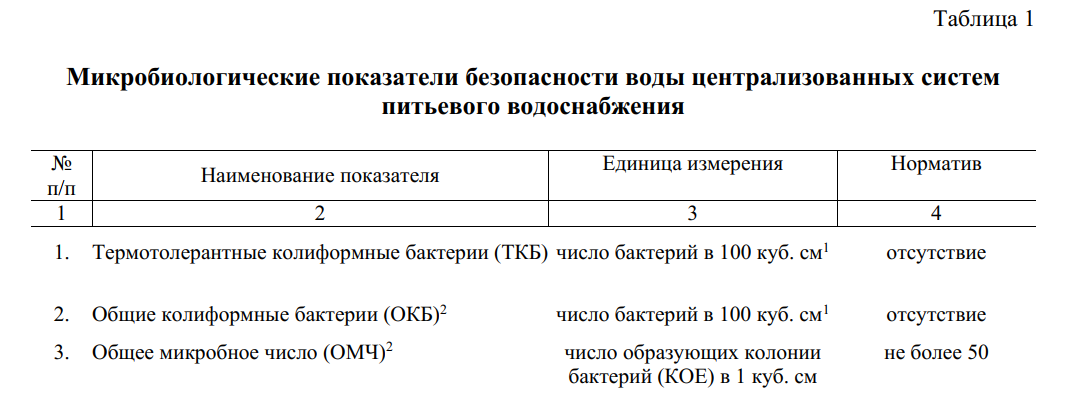 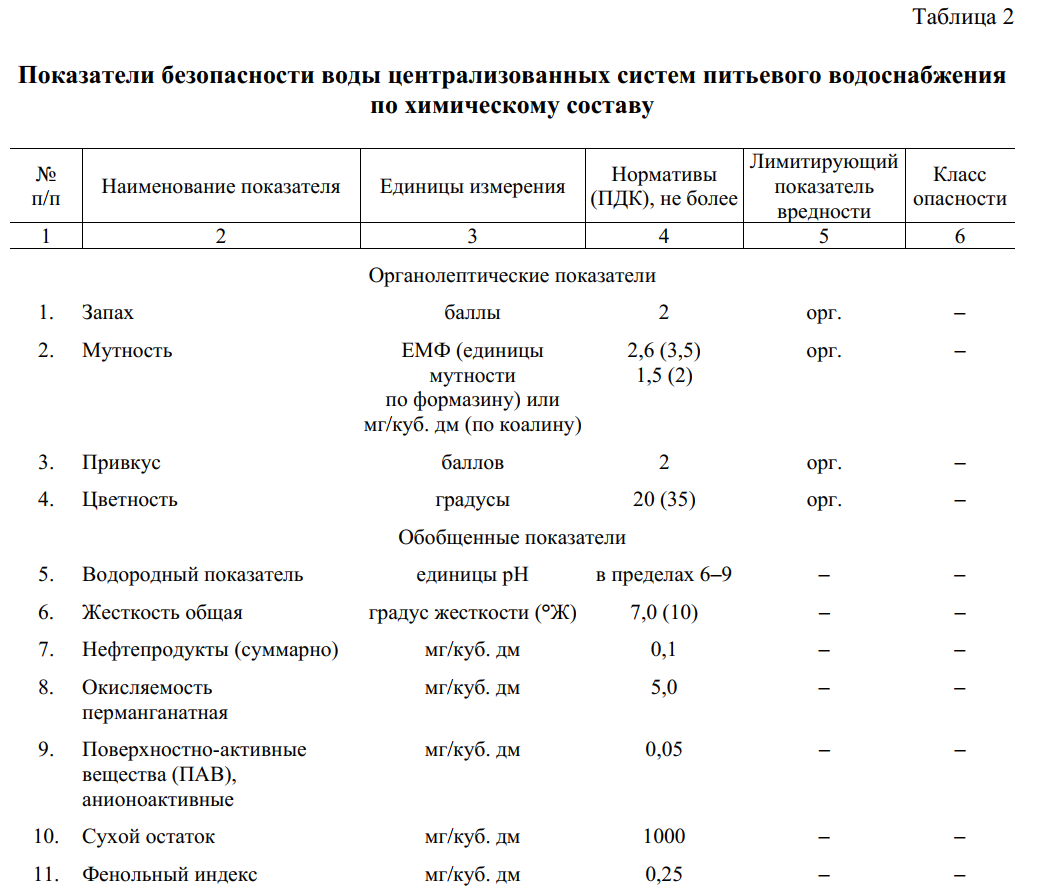 не реже одного раза в год (ежегодно) – на содержание неорганических и органических веществ, по радиационным показателям безопасности.        Показатели радиационной безопасности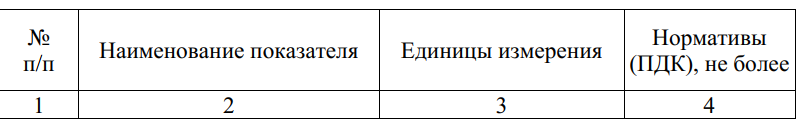 Общая α-радиоактивность          Бк/куб.дм                  0,1 Общая β-радиоактивность              Бк/куб.дм                    1,0 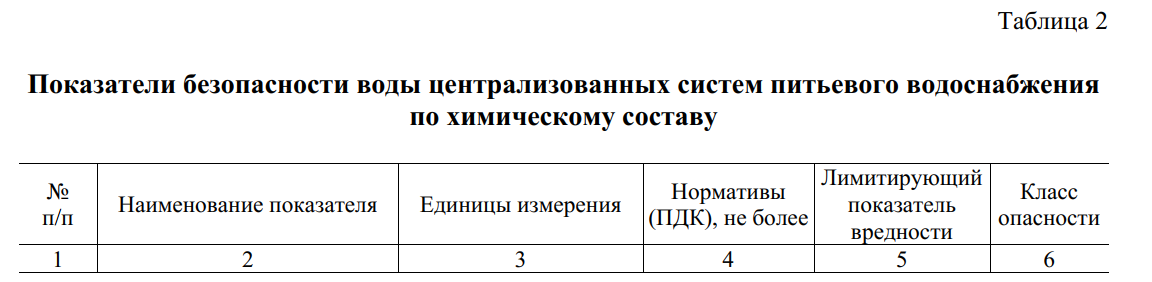 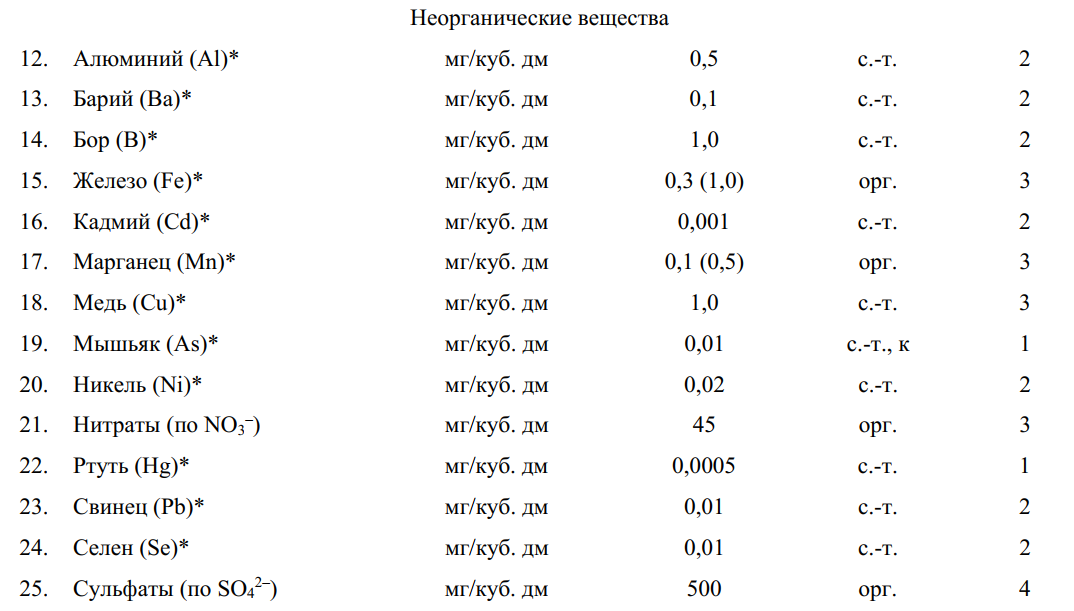 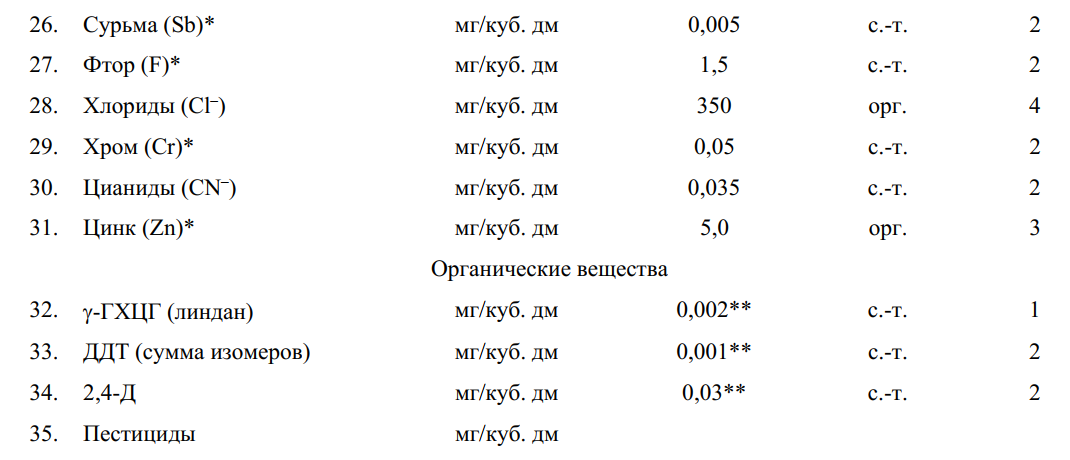 